浙江省2020〜2021学年高三百校12月联考数  学注意事项：1.本科考试分试题卷和答题卷，考生须在答题卷上作答.答题前，请在答题卷的密封线内填写学校、班级、学号、姓名；2.本试卷分为第Ⅰ卷（选择题）和第Ⅱ卷（非选择题）两部分，共4页，全卷满分150分，考试时间120分钟.参考公式：球的表面积公式		柱体的体积公式球的体积公式		其中表示柱体的底面积，表示柱体的高		台体的体积公式其中表示球的半径		锥体的体积公式		其中，分别表示台体的上、下底面积，表示台体的高其中表示锥体的底面积，表示锥体的高第Ⅰ卷（共40分）一、选择题（本大题共10小题，每小题4分，共40分.在每小题给出的四个选项中，只有一项是符合题目要求的）1.已知集合，集合，则（    ）A.	B.	C.	D.2.已知，若，则（    ）A.2	B.	C.3	D.43.在《九章算术》中，将底面为长方形且有一条侧棱与底面垂直的四棱锥称之为阳马.已知四棱锥为阳马，底面，其三视图如图所示，正视图是等腰直角三角形，其直角边长为2，俯视图是边长为2的正方形，则该阳马的表面积为（    ）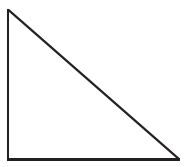 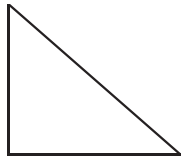 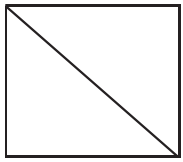 正视图	侧视图	俯视图A.	B.	C.8	D.4.若实数，满足约束条件则的最大值为（    ）A.	B.1	C.2	D.55.已知函数，其图象可能是（    ）6.已知，条件：，条件：，则是的（    ）A.充分不必要条件		B.必要不充分条件C.充分必要条件		D.既不充分也不必要条件7.设，分别是椭圆和双曲线的公共焦点，是的一个公共点，且，线段的垂直平分线经过点，若和的离心率分别为，，则的值为（    ）A.2	B.3	C.	D.8.已知数列是首项为，公差为1的等差数列，数列满足.若对任意的，都有成立，则实数的取值范围是（    ）A.	B.	C.	D.9.已知函数有两个零点，则实数的取值范围是（    ）A.	B.	C.	D.10.在正四面体中，，分别为，的中点，为线段上的动点（包括端点），记与所成角的最小值为，与平面所成角的最大值为，则（    ）A.	B.	C.	D.第Ⅱ卷（共110分）二、填空题（本大题共7小题，单空每题4分，双空每题6分，共36分）11.已知，且，则      ，      .12.已知，则      ，      .13.抛物线的焦点在直线：上，则      ，若焦点在轴上的双曲线的一条渐近线与直线平行，则双曲线的离心率为      .14.一袋中有除颜色不同其他都相同的2个白球，2个黄球，1个红球，从中任意取出3个，有黄球的概率是      ，若表示取到黄球球的个数，则      .15.若实数，满足条件，且，则的最小值为      .16.已知平面向量，，，满足，，，，则的取值范围为      .17.已知，若对于任意的，不等式恒成立，则的最小值为      .三、解答题（本大题共5小题，共74分.解答应写出文字说明、证明过程或演算过程）18.（本小题满分14分）在中，角，，的对边分别为，，，.（Ⅰ）求角的大小；（Ⅱ）若为锐角三角形，且，求周长的取值范围.19.（本小题满分15分）如图，在四棱锥中，，，.（Ⅰ）证明：；（Ⅱ）求与平面所成角的正弦值.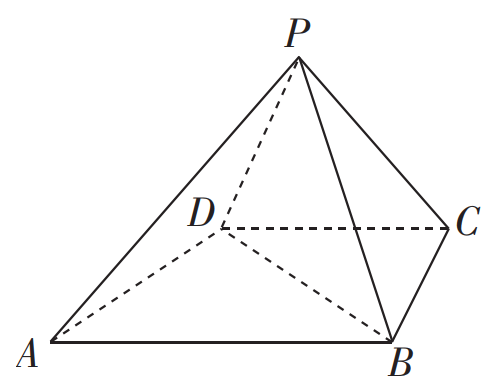 20.（本小题满分15分）已知数列的前项和为，且，，数列满足，.（Ⅰ）求数列，的通项公式；（Ⅱ）若数列满足且对任意恒成立，求实数的取值范围.21.（本小题满分15分）已知椭圆：的长轴长为4，焦距为.（Ⅰ）求椭圆的标准方程；（Ⅱ）设直线：与椭圆交于，两个不同的点，且，为坐标原点，问：是否存在实数，使得恒成立？若存在，请求出实数，若不存在，请说明理由.22.（本小题满分15分）已知函数.（Ⅰ）当时，求函数的单调区间；（Ⅱ）当时，证明：函数有2个零点.2020〜2021学年高三百校12月联考数学参考答案1.B  由题意可得，.故选B.2.D  由题意可得，.故选D.3.A  由本题三视图知，该阳马是底面为正方形的四棱锥，两个侧面是等腰直角三角形，另外两个侧面是直角三角形，.故选A.4.C  可如图所示，数形结合可知，当直线经过点时，.故选C.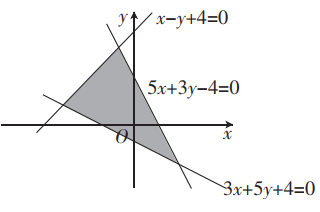 5.A  根据题意，函数为偶函数，图象关于轴对称，有两个零点为，排除B和C，同时利用二次函数和对数函数对图象在的趋势影响，可知答案选A.6.B  由题意可得，若，则，故；反之，若，当其中有负数时，不成立.故选B.7.A  根据题意，设双曲线的方程为，焦点，则，，.故选A.8.D  根据题意，，，有对任意成立.因此数列单调递增且，，所以故.故选D.9.B  当时，，∴不是函数的零点.当时，由，得，设，，则在上单调递减，且.当时，等价于，令，，得在上单调递减，在上单调递增，，.因为有2个零点，所以.故选B.10.C  最小角、最大角定理，与所成最小角为与平面所成的角，即，与平面所成最大角为二面角，在正四面体中，易得，，则.故选C.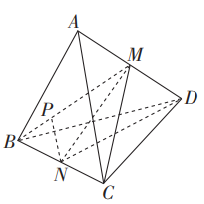 11.  	12.16  1	13.16  	14.  15.2  原式，令，有，则，因此，则原式，的最小值为2.16.  令，，，设的坐标为，的轨迹为圆心在原点，半径为2的圆上.设，的坐标为，的轨迹为圆心在原点，大圆半径为3，小圆半径为1的圆环上.表示与点的距离，由图可知，故的取值范围为.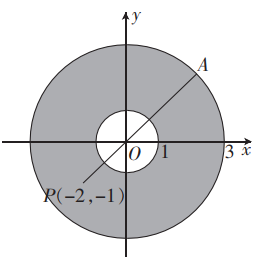 17.  令，，∴在上单调递增.∵，，∴，∴恒成立，只需.令，，∴当时，的最大值为，∴，∴的最小值为.18.解：（Ⅰ）由，利用正弦定理可得，化为.由余弦定理可得，，所以.（Ⅱ）在中由正弦定理得，又，所以，，故.因为且，且，都是锐角，从而且，故且，所以，，故周长的取值范围是.19.解：（Ⅰ）因为，，所以，所以.取的中点，连接，，所以，，所以平面.又平面，所以.（Ⅱ）解法1（几何法）：在中，根据余弦定理得，所以.又因为，所以，，所以，即.设点到平面的距离为， 与平面所成角为，因为，即，所以，所以，所以与平面所成角的正弦值为.解法2（坐标法）：在中，根据余弦定理得，所以.又因为，所以，，所以，即.又因为，，，平面，所以平面.如图，以为原点，分别以，，所在直线为轴、轴、轴建立空间直角坐标系，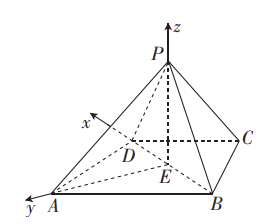 则，，，，，，.设平面的法向量为，则即令，则，，所以.设与平面所成角为，，所以与平面所成角的正弦值为.20.解：（Ⅰ），∵，，∴，∴，即，∴，而，∴， ∴数列是以1为首项，3为公比的等比数列，∴.∵，∴.（Ⅱ），令，则，∵对任意恒成立，∴对任意恒成立，∴只需即可.，令，则，在，即当时取到最小值，∴.21.解：（Ⅰ）由题意可知，，∴，∴椭圆的标准方程为.（Ⅱ）∵，故为直角三角形，设原点到直线的距离为，由，要求实数，使得恒成立，即.设点，，联立方程∴，∴.∴，∵，∴，∴，，∴，∴.22.解：（Ⅰ）当时，，则，可得.当时，可得，所以，所以在单调递减；当时，，所以，所以在单调递增，所以，所以在单调递增.综上可得，在单调递减，在单调递增.（Ⅱ）当时，，所以是的一个零点，由，令，可得.因为，①当时，，在单调递增，则，在单调递增，，所以在无零点.②当时，，有，所以在无零点.③当时，，，在单调递增，又，，所以存在唯一，使得.当时，，在单调递减，当时，，在单调递增，又，，所以在有1个零点.综上，当时，有2个零点.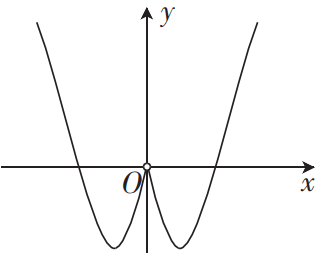 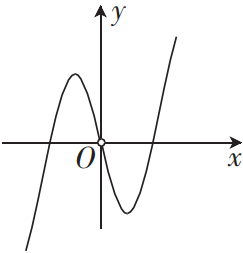 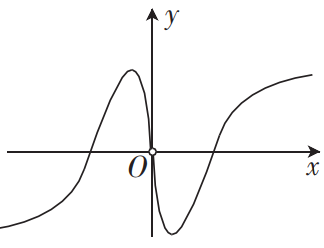 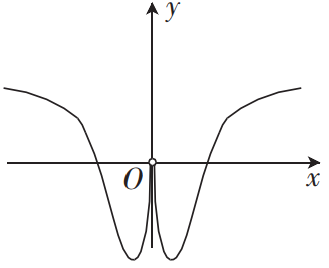 ABCD